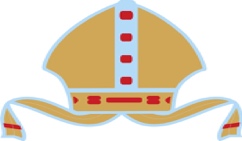 Dream big, love God and live well'I can do all things through Him who strengthens me'  Philippians 4:13Philosophy for Children (P4C) Skills Progression Overall Aims:To help develop pupils who are able to critically reason and discuss their different opinions and ideas in a respectful manner.To develop a philosophical community of enquiry within each classroom.To develop confident and active citizens.Creative thinkingCritical thinkingCaring thinkingCollaborative thinkingAutumn 1Autumn 2Spring 1Spring 2Summer 1Summer 2EYFSUse a simple set of rules for listening to others.Make sure others hear what I have to say and take turns to speak.Begin to express own thoughts ‘I think/like/dislike’To ask questions about things I know.To share ideas with the group.To say how I feel about something.Year 1Use positive body language to show engagement.To speak clearly in a group discussionTo ask ‘I wonder’ questions.Giving responses using ‘because’Recognise things that are the same/different.Ask questions about a given stimulus.Share feelings within a group discussion.Year 2Speak with kindness and respect.Listen with respect to others.Ask questions that move the enquiry forward.Understand the difference between open and closed questions.Begin to draw conclusions about an enquiry or stimulus.Begin to come up with new ideas to extend the enquiry in different directions.Year 3Understand that others may have ideas and opinions that differ from our own,Be able to build on the ideas of others.Understand and identify the ‘big idea’ within an enquiry or stimulus.Be sensitive towards the ideas and feelings of others.Draw conclusions and explain them to others.Compare different ideas.Year 4To communicate collaboratively and notice the respect shown by others.Actively listen to others’ opinions.Make links between ideas and concepts.To suggest improvements.Evaluate conclusions drawn thus improving thinking skills.Explore a range of possibilities and make links to real life.Year 5Empathise with others’ views and opinions.Join in with a philosophical discussion with growing confidence.Examine the truth of what is said/question evidence.Challenge assumptions.Reflect and evaluate conclusions drawn.Be prepared to change our ideas and opinions for the better following ideas given by others.Year 6Make a considered effort to understand the viewpoints of others.Pupils begin to lead parts of the P4C discussion themselves.Reflect on the progress of ideas/an enquiry.Justify opinions with reason and evidence.Move towards facilitating own enquiry sessions led by pupils.Suggest new strands of enquiry to follow and investigate.